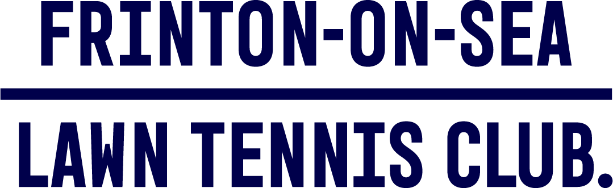 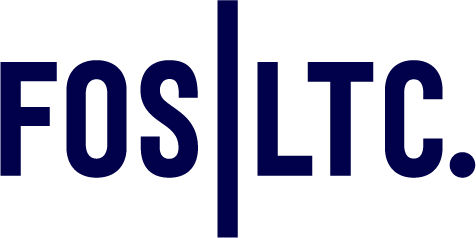 FRINTON-ON-SEA LAWN TENNIS CLUBSafer Recruitment PolicySafer Recruitment PolicyAt FRINTON-ON-SEA LAWN TENNIS CLUB we require a DBS from our coaches.All coaching staff are required to read our policies and code of conduct All Tennis Coaching staff are required to have covered an LTA Safeguarding Module as part of their training.The Welfare Officer can be contacted on: Clare Young- clare.young26.2@icloud.com                     Mobile: 07799118109LTA Safe and Inclusive Tennis Team: 0208 487 7000      NSPCC: 0808 800 5000                                                                             Police: 999 (emergency) / 101 (non-emergency)Resources and supportwww.lta.org.uk/safeguardingwww.nspcc.org.ukwww.staysafeonline.orgThe Committee, Chairman and Welfare Officer are responsible for the implementation of this policy and for reviewing yearly to evaluate its implementation and impact.